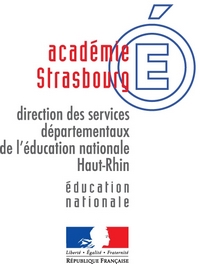 PROGRAMME PERSONNALISÉ DE RÉUSSITE ÉDUCATIVEDU CYCLE 2Nom et prénom de l’élève :………..…………………………………………….Garçon  Fille Date de naissance : ……………………………………………………………………..………….Nom et adresse du responsable légal : …………………………………………………….........…………………………………………………………………Téléphone : ………………………..CYCLE 2Éléments de parcours à l’école maternelleÉléments de parcours à l’école maternelleÉléments de parcours à l’école maternelleAnnée scolaireÉcole Enseignant (s)PARCOURS CYCLE 2PARCOURS CYCLE 2PARCOURS CYCLE 2Année scolaireÉcole Enseignant (s)FREQUENTATION SCOLAIREFREQUENTATION SCOLAIREFREQUENTATION SCOLAIREFREQUENTATION SCOLAIREPas ou peu d’absencesAbsences fréquentes de courte duréeAbsences fréquentes de longue duréeRetards fréquentsAIDES APPORTEES AU COURS DE LA SCOLARITEAIDES APPORTEES AU COURS DE LA SCOLARITEAIDES APPORTEES AU COURS DE LA SCOLARITEAIDES APPORTEES AU COURS DE LA SCOLARITEOui (précisez l’année scolaire)NonRefus de la famillePPRE / PAP / PAI / PPSAide du RASEDAPC Aides extérieures – précisez (orthophoniste, psychomotricien, SESSAD, AEMO, etc.) :Observations complémentaires : Observations complémentaires : Observations complémentaires : Observations complémentaires : RELATIONS DE LA FAMILLE ET DE L’ELEVE AVEC L’ENVIRONNEMENT SCOLAIRERELATIONS DE LA FAMILLE ET DE L’ELEVE AVEC L’ENVIRONNEMENT SCOLAIREDate Compte rendu des entretiens